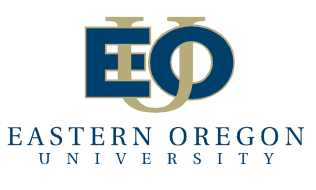 Authorization for Unclassified Pay**Use this form for:  1)     Individuals teaching who are not currently members of the AAP bargaining unit;Summer Session pay;Casual Employees. For all eligible bargaining unit members use the Recommend to Hire Form.   If in doubt, call the Budget Office (2-3395,) Human Resources (2-3548), or Payroll (2-3634) for assistance.To:  Budget Office  	Department:	Employment Dates:  From	To	Assignment:   _____ Non-teaching				_____ Summer Session	               _____Online Instruction				_____ Casual employeeTitle (e.g., Instructor, Asst Football Coach) ____________________________Position Responsibilities:Base Rate to use, if different than standard base for online instructors, Step 0 ($30,748): $_______________Pay will be spread during the period of time covered by the employment start and end datesBudget Source:	Index			$  			%	Index			$  			%	Index			$  			%Dean/Director		Date___________________________________________________________              _______________________________________Provost/Vice President		DateFor Budget Use Only:  Term FTE (calculator attached)_________  ;  Date  ___________    By:__________For Payroll Use Only:  Employee Class _________; Position number:  _________; Rev. 03/04/11Employee NameID NumberPayment